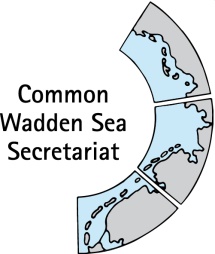 _________________________________________________________________________Agenda Item:		1Subject:			Draft AgendaDocument No.		TG-WH 31/1 Proposed draft agenda Date:			2 September 2020Submitted by:		Chair TG-WH_________________________________________________________________________Attached is the draft agenda for the 31st meeting of the Task Group World Heritage on 30 September to 1 October 2020.Meeting venue is Hotel MaritimKurt-Georg-Kiesinger-Allee 153175 Bonnhttps://www.maritim.com/en/hotels/germany/hotel-bonn/hotel-overviewstarting at 14:00 h on the first day and ending at about 12:30 at the latest at the second dayComments on the proposed draft agenda should be submitted by 23 September 2020.ProposalThe meeting is proposed to adopt the draft agenda.Proposed Draft AnnotatedAGENDATASK GROUP WORLD HERITAGETG-WH 3130 September – 1 October 20201. 	Opening of the Meeting and Adoption of the AgendaThe meeting will commence at 14:00 h on 30 September 2020. The meeting will be invited to adopt the proposed agenda of the meeting.2.	Summary Record TG WH-30The meeting will be invited to approve the summary record of the TG-WH 30.3. 	AnnouncementsThe meeting will be invited to exchange information in a written procedure on relevant issues not covered by the other agenda items. Please send your contribution to the secretariat until 23 September 2020. No oral announcements will be accepted.4.	World Heritage Management PlanThe meeting will be invited to discuss respectively and approve the first draft version of the SIMP and agree on the proposal for the consultation phase, both for submission to the Wadden Sea Board (document by CWSS).5. 	CVI report and preparation community workshopThe meeting will be informed about the preparation of the upcoming CVI community workshop and will be invited to comment in a written procedure (document by CWSS).6.	World Heritage activities 2020/21The meeting will be informed about the status of the implementation of the Supplementary Budget 2020 and the preparation of the Supplementary Budget 2021 (document by CWSS about planned activities) and will invited to comment in a written procedure.7.	Next MeetingThe next regular TG-WH meeting will be scheduled later taking into account the WSB meeting schedule in 2021 and the current situation regarding international meetings.8.	Any Other Business9. 	Closing